9-А (задание с 14.12 по 18.12)Speaking. A book review. S/b p 51 ex 1Speaking about photos. S/b p 52 ex 3Christmas is coming! Let’s party!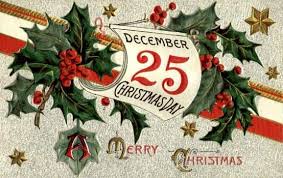 